ORDER OF WORSHIP  * Indicates, please stand if able.Second Sunday of Easter                            April 24, 2022.   9 am.                                                                                                                                                                   Liturgist:  Daniel BraunerWELCOME, PASSSING THE PEACE OF CHRIST, & ANNOUNCEMENTS 		  *CALL TO WORSHIP L: Happy Easter Season! Today is the first day of the week.P: The joy of Easter still sings in our hearts.L: Breathe the breath of new life in your spirits!P: We open our hearts to all the wondrous work God has for us to do.L: Welcome to worship this glorious day!P: Let our lives be testimony to God’s redeeming love! AMEN.*OPENING PRAYER                                                                               O God, who by the glorious resurrection of your Son Jesus Christ destroyed death and brought life and immortality to light: Grant that we, who have been raised with him, may abide in his presence and rejoice in the hope of eternal glory; through Jesus Christ our Lord, to whom, with you and the Holy Spirit, be dominion and praise for ever and ever. Amen.*OPENING HYMN      	         “ Easter People, Raise Your Voices”                              #304CHILDREN’S TIME                                                                                          Roxie HostrawserJOYS AND CONCERNSPRAYER OF CONFESSIONWe confess that we far too often want proof for everything, O Lord. We want proof that someone loves us; we want proof that we can trust in others; we want proof that everything in life is going to turn out all right. It is easy for us to point our finger at Thomas who was honest about his fears. He had seen so much healing and hope. But those hopes seemed dashed when Jesus died. Even the news of the Resurrection did not completely lift the darkness from his life. Jesus said to him, just as he says to us, “Peace, be still. Do not doubt but believe!” Lord, forgive our unbelief! Forgive the many times when we think and act in ways which are hurtful and mean. Heal our wounds. Bind up our spirits in the cords of your compassion. Help us to fully place our trust in you, with our whole hearts, and minds, and spirits, and souls. For we ask this in your blessed Name. AMEN.WORDS OF ASSURANCE Peace. Be still. Do not let your hearts be troubled. Jesus came to bring you New life. Believe in him. Receive the blessing of hope and peace. AMEN.PASTORAL PRAYER                                                                                              Rev. ShonTHE LORD’S PRAYER (In Unison)						                  Our Father, who art in heaven, hallowed be thy name.  Thy kingdom come, thy will be done on earth as it is in heaven.  Give us this day our daily bread.  And forgive us our trespasses, as we forgive those who trespass against us. And lead us not into temptation, but deliver us from evil. For thine is the kingdom, and the power, and the glory, forever.  Amen.BRINGING OUR GIFTS TO GOD WITH GRATEFUL HEARTSWhat must be done to convince us of God’s unending love? What further proof do we need? We have only to look around us to see what the Lord has done. We have only to look to the One who poured out his life for us, who offered himself in our place, and whose Spirit casts out all doubt and fear. What can we offer in response? Only our very selves, and the fruit of our lives and labor.SPECIAL MUSIC                                 “At The Cross”                                 Joyful Noise Choir                                                (by Reuben Morgan & Darlene Zschech)*DOXOLOGY  	        Praise God, from Whom All Blessings Flow”                               #95 *OFFERTORY PRAYER                                                                                          Rev. ShonSCRIPTURE READING 	                                                                          Romans 5:1-11                                                                            HYMN OF PRAISE                                “Thine Be the Glory”                                           #308        MESSAGE		                     “Easter Changes Everything”                           Rev. Shon*CLOSING HYMN                                        “He Lives”                                                    #310*BENEDICTION                                                                                                       Rev. ShonPOSTLUDE                                                                                                 Kathleen Peterson                               Today’s Verse: Romans 5:8                        “But God demonstrates his own love for us in this:                                      While we were still sinners, Christ died for us.”  SCRIPTURE: Romans 5:1-11 (NIV)Therefore, since we have been justified through faith, we have peace with God through our Lord Jesus Christ, 2 through whom we have gained access by faith into this grace in which we now stand. And we boast in the hope of the glory of God. 3 Not only so, but we also glory in our sufferings, because we know that suffering produces perseverance; 4 perseverance, character; and character, hope. 5 And hope does not put us to shame, because God’s love has been poured out into our hearts through the Holy Spirit, who has been given to us.6 You see, at just the right time, when we were still powerless, Christ died for the ungodly. 7 Very rarely will anyone die for a righteous person, though for a good person someone might possibly dare to die. 8 But God demonstrates his own love for us in this: While we were still sinners, Christ died for us.9 Since we have now been justified by his blood, how much more shall we be saved from God’s wrath through him! 10 For if, while we were God’s enemies, we were reconciled to him through the death of his Son, how much more, having been reconciled, shall we be saved through his life! 11 Not only is this so, but we also boast in God through our Lord Jesus Christ, through whom we have now received reconciliation.ANNOUNCEMENTS:PRAYER FAMILIES:  Pray for all those who need healing, or have health issues.  Specifically, pray for Nancy Iuliano and Edward Brauner. Also continue to pray for those in Ukraine and other areas of the world who are suffering.SLEEP IN HEAVENLY PEACE: Bed Build Project postponed until April 30, at the UMC Parking Lot.MEMBERSHIP CARE:  The red pew pads have been resurrected in hopes of better caring for the members of our church family and our guests.  Please take the time to fill out the pew pad when it is passed to you each Sunday.  Thank you.  The Membership Care Committee:  Judy Shepard, Carol Hornby, and Pastor Inwha.SCRIP CARDS: When you are thinking of ideas for gift giving or personal use, consider Scrip cards.   Stop at the gathering area on Sundays or call Marcia at 715-284-3346 and see if we can help.WEDNESDAY CONNECTION: April 27: Dinner, 4:30 pm; Devotion, 5:30pm; Groups 6:00pmMEETING WITH PARENTS OF YOUTH/CHILDREN: April 24, Sunday, 4pm. Meals provided.MBTI WORKSHOP: Want to know about your personality type? April 29, Friday, 5-8pmFee: $20 (including food). Contact office by 18, Monday.ADVANCED LAY SERVANT CLASS: May 13, Friday 6pm-9pm/Saturday 9am-4pm. Fee: $20 (including food). Everyone is welcomeDONATION STATEMENTS: Statements for the first quarter of 2022 are available in the Foyer.THIS WEEK AT THE CHURCH:  Tuesday:		Worship Committee	5:30pm			SPRC Committee	6:30pm     Wednesday:  	Prayer Meeting	            10:00am                                       Spirit! Rehearsal	5:00pmBells Rehearsal		6:30pm                                                                                   	Pre-Con		5:00pmLent Devotional Time	6:00pmThe Youth		6:00pmConfirmation Class	7:00pm                                                            Thursday:	  	Joyful Noise Choir	5:30pm                                                         Saturday:		SHP Bed Build Project	9:00amBlack River FallsUnited Methodist Church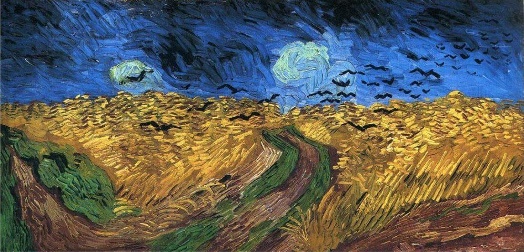                                                  “Wheatfield with Crows under a Stormy Sky”                                                              by Vincent Van Gogh (1890)`Mission statement:"To make disciples of Jesus Christ for the transformation of the world by proclaimingthe good news of God's grace and by exemplifying Jesus' command to love God andneighbor, thus seeking the fulfillment of God's reign and realm in the world."       PASTOR			  Rev. Inwha Shon	ORGANIST			  Kathleen Peterson       SPIRIT! DIRECTOR	            Jeff Woodward100 North Fourth Street, Black River Falls, WI. 54615                                                Phone:  715-284-4114    Office Hours: 7:45am-3:45pm	Website: brfumc.org & Black River Falls United Methodist Church Facebook